　　　 環境探究学研究会　入会申込書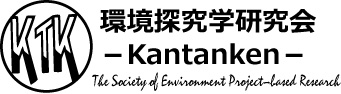 ご記入のうえ、E-mailで事務局にお送りください。後日、事務局より入会手続きについてご案内差し上げます。高校生以下の場合は、おうちの方もしくは、顧問の先生など、少なくとも1名の大人の方のご入会が必要になります。入会前に、おうちの方や顧問の先生などにも相談するようにお願いします。　  　　　 送付・問い合わせ先　	　　　　　　　　環境探究学研究会　事務局福岡県太宰府市五条3-11-25日本経済大学経営学部　長濱研究室内E-mail   office@kantanken.net入会申込み年月日　 　　   年　  月　　日＊本情報は、個人情報の保護に留意し、入退会事務、会員への連絡、資料送付等に使用します。【会員種別と入会金・年会費】（令和3年11月1日より施行）入会費：0円年会費　小中高生：無料（※１）、学生会員（大学生や大学院生）:無料（※２）※１　顧問の先生やおうちの方など、少なくとも1名の大人の方のご入会が必要です※２　定例大会で発表する場合には、その際に参加費3千円を支払う一般（教員や研究者の方など）・会社経営・その他：3千円、　賛助会員：任意　　　氏　  名　　　氏　  名フリガナ漢字フリガナ漢字生年月日等＊元号は〇で囲む生年月日等＊元号は〇で囲む昭和、平成、令和     年　　月　　日　生（　　歳）昭和、平成、令和     年　　月　　日　生（　　歳）所属または在籍学校所属または在籍学校職 名　(学生の場合学年)職 名　(学生の場合学年)専門分野　空白でもけっこうです専門分野　空白でもけっこうです資料送付先にチェック□所属先住　所〒〒資料送付先にチェック□所属先電話番号等TELFAX□自宅住　所〒〒□自宅電話番号等TELFAX連絡用E-mailアドレス連絡用E-mailアドレス会員種別　該当種別を〇で囲む。会員種別　該当種別を〇で囲む。小学生・中学生・高校生・大学生・大学院生・一般（教員・研究者）会社経営・その他（　　　　　　　　　　　　　）小学生・中学生・高校生・大学生・大学院生・一般（教員・研究者）会社経営・その他（　　　　　　　　　　　　　）入会を推薦した人（空白でもけっこうです）入会を推薦した人（空白でもけっこうです）